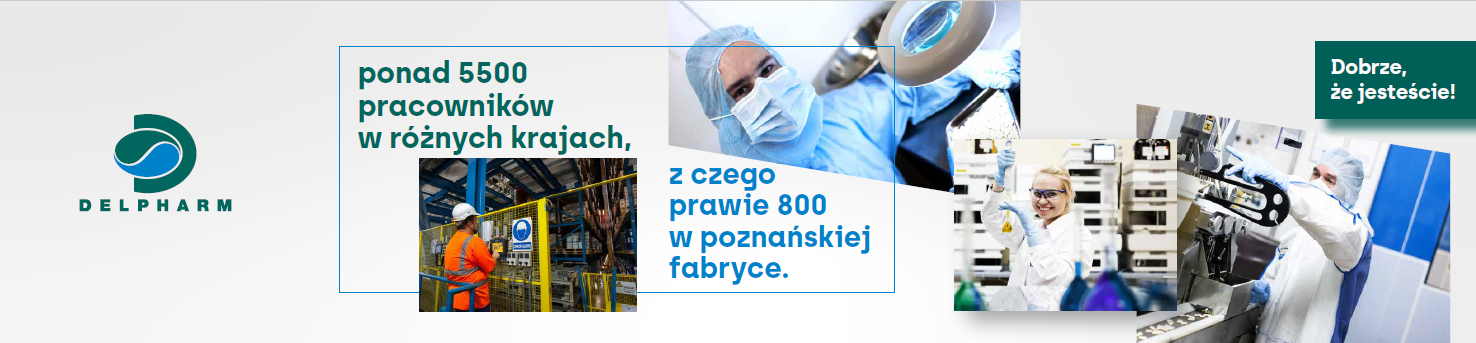 
Fabryka w Poznaniu jako część sieci fabryk Delpharm zajmuje się wytwarzaniem tabletek, kapsułek, maści, kremów i żeli. Jesteśmy z jednym najnowocześniejszych zakładów produkcyjnych. Leki z poznańskiej fabryki trafiają do ponad 100 krajów na całym świecie.Dołącz do naszego zespołu na cztero- lub sześciotygodniowe praktyki i poznaj biznes w dynamicznej, międzynarodowej organizacji.Zapraszamy do wysyłania CV wraz z listem motywacyjnym w języku polskim 
wpisując w tytule Praktyka w Archiwum Dokumentacji Jakościowej
na adres mailowy: praktyki.poznan@delpharm.com Zakres odpowiedzialności:Rejestracja dokumentacji w dedykowanych bazach Rejestrowanie kopii kontrolowanych dokumentacji związanej z wytwarzaniemWeryfikacja na podstawie danych z rejestru dokumentacji dla której upłynął okres archiwizacjiPrzygotowanie dokumentów w celu przekazania do zniszczeniaOpracowywanie danych dot. wypożyczeń dokumentówPrzygotowywanie danych do zamówień dokumentów z Archiwum Zewnętrznego Kogo szukamy?Studentów IV lub V roku (preferowane kierunki Technologia Chemiczna, Chemia, Towaroznawstwo, Farmacja)